Инвестиционно-венчурный фонд РТ открывает конкурсный отбор стартапов в программу «ИДЕЯ-1000», призовой фонд 2021 года составит 50 000 000 Ᵽ.С 1 января 2021 года открыт прием заявок по программе инновационных проектов «ИДЕЯ-1000» от Инвестиционно-венчурного фонда РТ (Далее - Фонд).  Подать заявку онлайн>>>>>>>> Лучшие проекты, по итогам конкурсных отборов смогут получить до 20 000 000 Ᵽ каждый на разработку прототипа, масштабирование и коммерциализацию стартапов. В рамках положения Программы предусмотрены следующие этапы конкурсного отбора и финансирования: Этап «СТАРТ-1»: 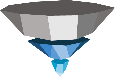 Прием заявок открыт с 1 января по 15 октября 2021г.;На данном этапе Фонд финансирует до 10 проектов по 2 000 000 Ᵽ;Отбор проектов проходит в рамках Республиканского Конкурса «50 лучших инновационных идей для Республики Татарстан». Подать заявку можно онлайн: https://apply.ivfrt.ru/send-1000 Этап «СТАРТ-2»: 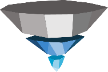 Прием заявок открыт с 1 января по 15 марта 2021г.; На данном этапе Фонд финансирует до 6 проектов по 3 000 000 Ᵽ;Отбор проектов проходит в два этапа из числа отобранных проектов для участия в StartupExpo Российского венчурного Форума. Одновременно с этапом «Старт-2» участникам предоставляется возможность подать заявку на программу акселерации и стать претендентом на инвестиции в размере до 8 000 000 Ᵽ.Подать заявку можно онлайн: https://russianventureforum.ru/registration/startup/start2 Этап «СТАРТ-3»: 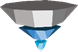 Прием заявок открыт круглый год; На данном этапе Фонд финансирует до 3 проектов по 4 000 000 Ᵽ – это дополнительное финансирование для начала продвижения продукции на рынок; Отбор проектов проходит на DemoDay из числа проектов победителей «Старт-2». Проекты победители «Идея -1000» предыдущих лет, поддержанные ИВФ РТ уже вышли на новые раунды инвестирования, внедряются в реальный сектор, выпускают промышленное оборудование и привлекают отраслевых партнёров. Среди них ИРБИСТЕХ, iStaff, Геткодер, Р-Визионер, BeTrip, Чекскан, Reg.FM, НоваСТ и многие другие. -------------------------------------------------------------------------------------------------------------------К участию в «ИДЕЯ-1000» приглашаются физические лица из Республики Татарстан, регионов Российской Федерации и иностранные граждане. Организатором Конкурса «ИДЕЯ-1000» выступает Инвестиционно-венчурный фонд Республики Татарстан. Узнать подробности и подать заявку можно на сайте или по телефонам https://www.ivfrt.ru/programms/ideya-1000/   (843) 292-70-91, 570-39-27, 294-95-74.Пресс-служба НКО «Инвестиционно-венчурный фонд РТ»  Тел.: 570-40-00 (1015)